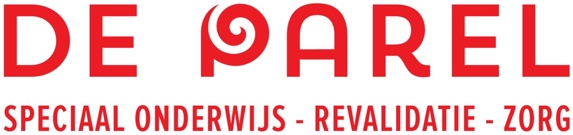 Aanvraagformulier vakantie en verlof Aanvraag verlof als bedoeld in artikel 13a en 14 van de Leerplichtwet 1969In te vullen door de aanvrager	     □  vader     □  moeder     □  verzorger     □  voogd	Naam aanvrager	______________________________________________________ 	Adres	______________________________________________________ 	Postcode, woonplaats	______________________________________________________ 	Telefoon	______________________________________________________Naam/namen leerling(en) waarvoor verlof wordt aangevraagd: 	_________________________ groep	_______	geb. datum: _________________________ 	_________________________groep	_______	geb. datum: _________________________Periode verlof: ____________________________________________________________________ 	Reden van het verlof:	_____________________________________________________________ _________________________________________________________________________________ _________________________________________________________________________________ Is er ook een verlofverzoek voor kinderen op andere school ingediend, zo ja, graag hieronder vermelden. _______________________________     school: _________________________________________ _______________________________     school:  _________________________________________ 	Datum: ____-____-___________	Handtekening: ___________________________________	Lees ook de toelichting aan de ommezijde	 In te vullen door de directeur:	 	Het verlof wordt wel / niet* verleend.	 Reden wel / niet* verlenen verlof:	  ________________________________________________ (*doorhalen wat niet van toepassing is)                Haarlem, ____-_____-__________	Handtekening	__________________________________                                                                                        De directeur SO Indien u zich niet met deze beslissing kunt verenigen, kunt u hiertegen op grond van de Algemene wet bestuursrecht binnen 6 weken na dagtekening van de beslissing gemotiveerd een bezwaarschrift indienen bij de schooldirecteur.Richtlijnen verlof buiten de schoolvakanties1. Vakantieverlof (art. 13a)Een verzoek om vakantieverlof dient bij voorkeur minimaal 8 weken tevoren aan de directeur te worden voorgelegd.Vakantieverlof wordt alleen dan verleend, wanneer:- wegens de specifieke aard van het beroep van één van de ouders/verzorgers het slechts mogelijk is buiten de schoolvakanties op vakantie te gaan; (een werkgeversverklaring wordt overlegd waaruit blijkt dat geen verlof binnen de officiële schoolvakantie mogelijk is)Dit verlof:- mag hooguit éénmaal per schooljaar worden verleend;- mag niet langer duren dan 10 schooldagen;- mag niet plaatsvinden in de eerst twee lesweken van het schooljaar.2. Gewichtige omstandigheden 10 schooldagen per schooljaar of minder (art. 14, lid 1)Een verzoek om extra verlof ingeval van gewichtige omstandigheden voor 10 schooldagen per schooljaar of minder dient vooraf of binnen 2 dagen na ontstaan van de verhindering aan de directeur te worden voorgelegd.Onder gewichtige omstandigheden wordt verstaan, omstandigheden die buiten de wil van de leerling of ouders/verzorgers zijn gelegen.a. Het voldoen aan een wettelijke verplichting, voor zover dit niet buiten de lesuren kan geschieden;b. Verhuizing (ten hoogste 1 dag)c. Het bijwonen van het huwelijk van bloed- of aanverwanten tot en met de 3e graad (1 of ten hoogste 2 dagen)d. Ernstige ziekte van ouders of bloed- of aanverwanten in de 3e graad (duur in overleg met de directeur)e. Overlijden van bloed- of aanverwanten in de 1e graad (ten hoogste 4 dagen); van bloed-ofe e aanverwanten in de 2e graad (ten hoogste 2 dagen); van bloed- of aanverwanten in de 3 of 4 graad (1 dag);f. Bij 25-, 40- en 50 jarig ambtsjubileum en het 12 ½, 25-, 40-, 50- en 60-jarig huwelijksjubileum van ouders of grootouders (1 dag).g. Religieuze feestdagN.B. Extra vakantie wordt niet als gewichtige omstandigheden aangemerkt.3. Gewichtige omstandigheden meer dan 10 schooldagen per schooljaar (art. 14, lid 3)Een verzoek om extra verlof ingeval van gewichtige omstandigheden voor meer dan 10 schooldagen per schooljaar dient minimaal 8 weken van tevoren rechtstreeks bij de leerplichtambtenaar van de woongemeente te worden ingediend.4. WaarschuwingDe directeur is verplicht de leerplichtambtenaar mededeling te doen van ongeoorloofd schoolverzuim. Tegen die ouders/verzorgers die hun kind(eren) zonder toestemming van school houden